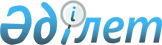 О внесении изменений в некоторые приказы Министерства по инвестициям и развитию Республики КазахстанПриказ Министра индустрии и инфраструктурного развития Республики Казахстан от 4 ноября 2022 года № 611. Зарегистрирован в Министерстве юстиции Республики Казахстан 15 ноября 2022 года № 30542
      Примечание ИЗПИ!      Порядок введения в действие см. п. 5.
      ПРИКАЗЫВАЮ:
      1. Внести в приказ исполняющего обязанности Министра по инвестициям и развитию Республики Казахстан от 24 февраля 2015 года № 198 "Об утверждении Правил сертификации и выдачи сертификата летной годности гражданского воздушного судна Республики Казахстан" (зарегистрирован в Реестре государственной регистрации нормативных правовых актов за № 12073) следующие изменения:
      в Правилах сертификации и выдачи сертификата летной годности гражданского воздушного судна Республики Казахстан, утвержденных указанным приказом:
      пункт 7 изложить в следующей редакции:
      "7. Для получения сертификата летной годности гражданского воздушного судна заявитель направляет в уполномоченную организацию через веб-портал "электронного правительства" (далее – портал) заявку, по форме согласно приложению 1 к настоящим Правилам и пакет документов по перечню, предусмотренному в перечне основных требований к оказанию государственной услуги "Выдача сертификата летной годности гражданского воздушного судна" (далее – Перечень основных требований к оказанию государственной услуги по выдаче сертификата летной годности) согласно приложению 1-1 к настоящим Правилам.
      Акт проверки технического состояния и определения годности воздушного судна к полетам (далее – акт проверки) представляемый с пакетом документов составляется по форме, согласно приложению 2 к настоящим Правилам.
      Перечень основных требований к оказанию государственной услуги, включающий характеристики процесса, формы, содержание и результат оказания, а также иные сведения с учетом особенностей предоставления государственной услуги изложены в Перечне основных требований к оказанию государственной услуги по выдаче сертификата летной годности.
      При обращении на портал, заявителю в "личный кабинет" направляется статус о принятии запроса для оказания государственной услуги с указанием даты получения результата оказания государственной услуги.
      При обращении заявителя после окончания рабочего времени, в выходные и праздничные дни согласно трудовому законодательству Республики Казахстан, регистрация заявки по оказанию государственной услуги осуществляется следующим рабочим днем.
      Сведения о документах, удостоверяющих личность, о государственной регистрации (перерегистрации) юридического лица, о государственной регистрации в качестве индивидуального предпринимателя, о государственной регистрации гражданского воздушного судна, сертификата эксплуатанта, свидетельства на право выполнения авиационных работ, свидетельства на право выполнения полетов, подтверждения оплаты в бюджет сбора за сертификацию летной годности гражданского воздушного судна уполномоченная организация получает из соответствующих государственных информационных систем через шлюз "электронного правительства".
      Истребование от заявителя документов, которые могут быть получены из информационных систем, не допускается.";
      пункт 9 изложить в следующей редакции:
      "9. При представлении заявителем на портал неполного пакета документов по перечню, предусмотренному в Перечне основных требований к оказанию государственной услуги по выдаче сертификата летной годности, и (или) документов с истекшим сроком действия уполномоченная организация отказывает в приеме заявки.
      При представлении заявителем полного пакета документов, предусмотренных в Перечне основных требований к оказанию государственной услуги по выдаче сертификата летной годности, уполномоченная организация проверяет соответствие заявителя и представленных материалов, данных и сведений, необходимых для оказания государственной услуги нормам летной годности гражданских воздушных судов Республики Казахстан, утвержденных приказом исполняющего обязанности Министра по инвестициям и развитию Республики Казахстан от 27 марта 2015 года № 367 (зарегистрирован в Реестре государственной регистрации нормативных правовых актов за № 12038) (далее – нормы летной годности гражданских воздушных судов Республики Казахстан), Закона и авиационным стандартам ИКАО и осуществляет сертификационное обследование летной годности воздушного судна в течение 10 (десяти) рабочих дней.";
      пункт 9-2 изложить в следующей редакции:
      "9-2. По результатам проведенных работ по проверке эксплуатационной документации и осмотра воздушного судна с использованием инструктивного материала (в соответствии с программой сертификационного обследования), уполномоченная организация в течение 2 (двух) рабочих дней составляет акт оценки о годности к эксплуатации гражданского воздушного судна (далее – акт оценки) согласно приложению 2-1 к настоящим Правилам, являющийся неотъемлемой частью программы сертификационного обследования.
      На основании положительного акта оценки, уполномоченной организацией оформляется Сертификат летной годности согласно приложению 3 к настоящим Правилам либо на основании отрицательного акта оценки оформляется мотивированный ответ об отказе в оказании государственной услуги по основаниям указанным в пункте 9 Перечня основных требований к оказанию государственной услуги по выдаче сертификата летной годности.
      При выявлении оснований для отказа в оказании государственной услуги уполномоченная организация уведомляет заявителя о предварительном решении об отказе в оказании государственной услуги, а также времени, дате и месте (способе) проведения заслушивания для возможности выразить заявителю позицию по предварительному решению.
      Уведомление о заслушивании направляется не менее чем за 3 (три) рабочих дня до завершения срока оказания государственной услуги согласно статьи 73 Административного процедурно-процессуального кодекса Республики Казахстан (далее – АППК РК). Заслушивание проводится не позднее 2 (двух) рабочих дней со дня уведомления.
      По итогам заслушивания формируется результат оказания государственной услуги, либо мотивированный отказ в оказании государственной услуги.
      Результат государственной услуги направляется в "личный кабинет" заявителя на портале в форме электронного документа, подписанного ЭЦП уполномоченного лица уполномоченной организации.";
      пункт 15 изложить в следующей редакции:
      "15. По результатам положительного заключения проверки оформляется Сертификат летной годности либо мотивированный ответ об отказе в оказании государственной услуги в соответствии с частью второй пункта 9-2 настоящих Правил.
      Результат оказания государственной услуги направляется способом указанным в части третьей пункта 9-2 настоящих Правил.
      Уполномоченная организация обеспечивает внесение данных в информационную систему мониторинга оказания государственных услуг о стадии оказания государственной услуги "Выдача сертификата летной годности гражданского воздушного судна" в соответствии с Правилами внесения данных в информационную систему мониторинга оказания государственных услуг о стадии оказания государственной услуги утвержденный приказом исполняющего обязанности Министра транспорта и коммуникаций Республики Казахстан от 14 июня 2013 года № 452 (зарегистрирован в Реестре государственной регистрации нормативных правовых актов за № 8555) (далее – Правила внесения данных в ИС).
      Уполномоченный орган в сфере гражданской авиации в течение трех рабочих дней после государственной регистрации приказа, направляет информацию о внесенных изменениях и (или) дополнениях в настоящие Правила, определяющие порядок оказания государственной услуги, оператору информационно-коммуникационной инфраструктуры "электронного правительства", услугодателю и в Единый контакт-центр.";
      пункт 21-1 изложить в следующей редакции:
      "21-1. Для получения (отдельной услуги) сертификата воздушного судна по шуму заявитель направляет в уполномоченную организацию через портал заявку для получения сертификата воздушного судна по шуму согласно приложению 3-1 к настоящим Правилам.
      Перечень основных требований к оказанию государственной услуги, включающий характеристики процесса, формы, содержание и результат оказания, а также иные сведения с учетом особенностей предоставления государственной услуги изложены в перечне основных требований к оказанию государственной услуги "Выдача сертификата воздушного судна по шуму" (далее – Перечень основных требований к оказанию государственной услуги по выдаче сертификата по шуму) по форме, согласно приложению 3-2 к настоящим Правилам.";
      пункт 21-4 изложить в следующей редакции:
      "21-4. Срок рассмотрения заявки и выдача сертификата воздушного судна по шуму составляет 5 (пять) рабочих дней.
      По выбору услугополучателя государственная услуга "Выдача сертификата воздушного судна по шуму" оказывается по принципу "одного заявления" в совокупности с государственной услугой "Выдача свидетельств о государственной регистрации гражданских воздушных судов Республики Казахстан" (далее – услуга по принципу "одного заявления").
      Срок оказания услуги по принципу "одного заявления" составляет 25 рабочих дней, из них:
      срок выдачи свидетельств о государственной регистрации гражданских воздушных судов Республики Казахстан составляет 20 (двадцать) рабочих дней;
      срок выдачи сертификата воздушного судна по шуму составляет 5 (пять) рабочих дней;
      государственная услуга "Выдача свидетельств о государственной регистрации гражданских воздушных судов Республики Казахстан" оказывается отдельно, в соответствии с Правилами государственной регистрации гражданских воздушных судов Республики Казахстан и прав на них, утвержденными приказом Министра по инвестициям и развитию Республики Казахстан от 30 июня 2017 года № 409 (зарегистрирован в Реестре государственной регистрации нормативно-правовых актов за № 15553).";
      пункты 21-6 и 21-7 изложить в следующей редакции:
      "21-6. По результатам рассмотрения заявки на соответствие норм летной годности гражданских воздушных судов Республики Казахстан, Закона и авиационным стандартам ИКАО уполномоченная организация оформляет сертификат воздушного судна по шуму согласно приложению 4 к настоящим Правилам либо мотивированный ответ об отказе в оказании государственной услуги по основаниям указанным в пункте 9 Перечня основных требований к оказанию государственной услуги по выдаче сертификата по шуму и направляет на портал в "личный кабинет" заявителя в форме электронного документа, подписанного ЭЦП уполномоченного лица уполномоченной организации.
      При выявлении оснований для отказа в оказании государственной услуги уполномоченная организация уведомляет заявителя о предварительном решении об отказе в оказании государственной услуги, а также времени, дате и месте (способе) проведения заслушивания для возможности выразить заявителю позицию по предварительному решению.
      Уведомление о заслушивании направляется не менее чем за 3 (три) рабочих дня до завершения срока оказания государственной услуги согласно статьи 73 АППК РК. Заслушивание проводится не позднее 2 (двух) рабочих дней со дня уведомления.
      По итогам заслушивания формируется результат оказания государственной услуги, либо мотивированный отказ в оказании государственной услуги.
      21-7. Уполномоченная организация обеспечивает внесение данных в информационную систему мониторинга оказания государственных услуг о стадии оказания государственной услуги "Выдача сертификата воздушного судна по шуму" в соответствии с Правилами внесения данных в ИС.
      Уполномоченный орган в сфере гражданской авиации в течение трех рабочих дней после государственной регистрации приказа, направляет информацию о внесенных изменениях и (или) дополнениях в настоящие Правила, определяющие порядок оказания государственной услуги, оператору информационно-коммуникационной инфраструктуры "электронного правительства", услугодателю и в Единый контакт-центр.";
      пункт 24 изложить в следующей редакции:
      "24. Для получения Решения о признании сертификата летной годности гражданских воздушных судов, выданных иностранным государством, заявитель направляет в уполномоченную организацию через портал заявку для признания сертификата летной годности гражданского воздушного судна, выданного иностранным государством согласно приложению 5 к настоящим Правилам и пакет документов по перечню, предусмотренному пунктом 8 перечня основных требований к оказанию государственной услуги "Выдача решения о признании сертификата летной годности гражданских воздушных судов, выданных иностранным государством" (далее – Перечень основных требований к оказанию государственной услуги по выдаче решения о признании сертификата летной годности) по форме, согласно приложению 5-1 к настоящим Правилам.
      Перечень основных требований к оказанию государственной услуги, включающий характеристики процесса, формы, содержание и результат оказания, а также иные сведения с учетом особенностей предоставления государственной услуги изложены в Перечне основных требований к оказанию государственной услуги по выдаче решения о признании сертификата летной годности.";
      пункты 26-2 и 26-3 изложить в следующей редакции:
      "26-2. По результатам рассмотрения заявки на соответствие норм летной годности гражданских воздушных судов Республики Казахстан, Закона и авиационным стандартам ИКАО уполномоченная организация оформляет решение о признании действительным сертификата летной годности согласно приложению 6 к настоящим Правилам либо мотивированный ответ об отказе в оказании государственной услуги по основаниям указанным в пункте 9 Перечня основных требований к оказанию государственной услуги по выдаче решения о признании сертификата летной годности и направляет на портал в "личный кабинет" заявителя в форме электронного документа, подписанного ЭЦП уполномоченного лица уполномоченной организации.
      При выявлении оснований для отказа в оказании государственной услуги уполномоченная организация уведомляет заявителя о предварительном решении об отказе в оказании государственной услуги, а также времени, дате и месте (способе) проведения заслушивания для возможности выразить заявителю позицию по предварительному решению.
      Уведомление о заслушивании направляется не менее чем за 3 (три) рабочих дня до завершения срока оказания государственной услуги согласно статьи 73 АППК РК. Заслушивание проводится не позднее 2 (двух) рабочих дней со дня уведомления.
      По итогам заслушивания формируется результат оказания государственной услуги, либо мотивированный отказ в оказании государственной услуги.
      26-3. Уполномоченная организация обеспечивает внесение данных в информационную систему мониторинга оказания государственных услуг о стадии оказания государственной услуги "Выдача решения о признании сертификата летной годности гражданских воздушных судов, выданных иностранным государством" в соответствии с Правилами внесения данных в ИС.
      Уполномоченный орган в сфере гражданской авиации в течение трех рабочих дней после государственной регистрации приказа, направляет информацию о внесенных изменениях и (или) дополнениях в настоящие Правила, определяющие порядок оказания государственной услуги, оператору информационно-коммуникационной инфраструктуры "электронного правительства", услугодателю и в Единый контакт-центр.";
      пункты 28 и 29 изложить в следующей редакции:
      "28. Для получения разрешения на выполнение специального полета (специальный сертификат летной годности) заявитель направляет в уполномоченную организацию через портал заявку по форме, согласно приложению 7 к настоящим Правилам.
      Перечень основных требований к оказанию государственной услуги, включающий характеристики процесса, формы, содержание и результат оказания, а также иные сведения с учетом особенностей предоставления государственной услуги изложены в перечне основных требований к оказанию государственной услуги "Выдача разрешения на выполнение специального полета" (далее – Перечень основных требований к оказанию государственной услуги по выдаче разрешения на выполнение специального полета) по форме, согласно приложению 7-1 к настоящим Правилам.
      29. По результатам рассмотрения заявки на соответствие норм летной годности гражданских воздушных судов Республики Казахстан, Закона и авиационным стандартам ИКАО уполномоченная организация оформляет специальный сертификат летной годности без права выполнения коммерческих перевозок согласно приложению 8 к настоящим Правилам либо мотивированный ответ об отказе в оказании государственной услуги по основаниям указанным в пункте 9 Перечня основных требований к оказанию государственной услуги по выдаче разрешения на выполнение специального полета и направляет на портал в "личный кабинет" заявителя в форме электронного документа, подписанного ЭЦП уполномоченного лица уполномоченной организации.
      При выявлении оснований для отказа в оказании государственной услуги уполномоченная организация уведомляет заявителя о предварительном решении об отказе в оказании государственной услуги, а также времени, дате и месте (способе) проведения заслушивания для возможности выразить заявителю позицию по предварительному решению.
      Уведомление о заслушивании направляется не менее чем за 3 (три) рабочих дня до завершения срока оказания государственной услуги согласно статьи 73 АППК РК. Заслушивание проводится не позднее 2 (двух) рабочих дней со дня уведомления.
      По итогам заслушивания формируется результат оказания государственной услуги, либо мотивированный отказ в оказании государственной услуги.";
      пункт 30-1 изложить в следующей редакции:
      "30-1. Уполномоченная организация обеспечивает внесение данных в информационную систему мониторинга оказания государственных услуг о стадии оказания государственной услуги "Выдача разрешения на выполнение специального полета" в соответствии с Правилами внесения данных в ИС.
      Уполномоченный орган в сфере гражданской авиации в течение трех рабочих дней после государственной регистрации приказа, направляет информацию о внесенных изменениях и (или) дополнениях в настоящие Правила, определяющие порядок оказания государственной услуги, оператору информационно-коммуникационной инфраструктуры "электронного правительства", услугодателю и в Единый контакт-центр.";
      пункт 31-1 изложить в следующей редакции:
      "31-1. Для получения (отдельной услуги) разрешения на использование радиопередающей аппаратуры заявитель представляет в уполномоченную организацию через портал заявку на получения разрешения на использование радиопередающей аппаратуры по форме, согласно приложению 8-1 к настоящим Правилам и сведения, представляемые для получения Разрешения на использование радиопередающей аппаратуры, установленной на гражданских воздушных судах по форме, согласно приложению 9 к настоящим Правилам.
      Перечень основных требований к оказанию государственной услуги, включающий характеристики процесса, формы, содержание и результат оказания, а также иные сведения с учетом особенностей предоставления государственной услуги изложены в перечне основных требований к оказанию государственной услуги "Выдача разрешения на использование радиопередающей аппаратуры" (далее – Перечень основных требований к оказанию государственной услуги по выдаче разрешения на использование радиопередающей аппаратуры) по форме, согласно приложению 9-1 к настоящим Правилам.";
      пункт 31-4 изложить в следующей редакции:
      "31-4. Срок рассмотрения заявки и выдача разрешения на использование радиопередающей аппаратуры, установленной на гражданских воздушных судах составляет 5 (пять) рабочих дней.
      По выбору услугополучателя государственная услуга "Выдача разрешения на использование радиопередающей аппаратуры" оказывается по принципу "одного заявления" в совокупности с государственной услугой "Выдача свидетельств о государственной регистрации гражданских воздушных судов Республики Казахстан" (далее – услуга по принципу "одного заявления").
      Срок оказания услуги по принципу "одного заявления" составляет 25 рабочих дней, из них:
      срок выдачи свидетельств о государственной регистрации гражданских воздушных судов Республики Казахстан составляет 20 (двадцать) рабочих дней;
      срок выдачи разрешения на использование радиопередающей аппаратуры составляет 5 (пять) рабочих дней; 
      государственная услуга "Выдача свидетельств о государственной регистрации гражданских воздушных судов Республики Казахстан" оказывается отдельно, в соответствии с Правилами государственной регистрации гражданских воздушных судов Республики Казахстан и прав на них, утвержденными приказом Министра по инвестициям и развитию Республики Казахстан от 30 июня 2017 года № 409 (зарегистрирован в Реестре государственной регистрации нормативно-правовых актов за № 15553).";
      пункт 31-6 изложить в следующей редакции:
      "31-6. По результатам рассмотрения заявки на соответствие норм летной годности гражданских воздушных судов Республики Казахстан, Закона и авиационным стандартам ИКАО уполномоченная организация оформляет разрешения на использование радиопередающей аппаратуры согласно приложению 10 к настоящим Правилам либо мотивированный ответ об отказе в оказании государственной услуги по основаниям указанным в пункте 9 Перечня основных требований к оказанию государственной услуги по выдаче разрешения на использование радиопередающей аппаратуры и направляет на портал в "личный кабинет" заявителя в форме электронного документа, подписанного ЭЦП уполномоченного лица уполномоченной организации.
      При выявлении оснований для отказа в оказании государственной услуги уполномоченная организация уведомляет заявителя о предварительном решении об отказе в оказании государственной услуги, а также времени, дате и месте (способе) проведения заслушивания для возможности выразить заявителю позицию по предварительному решению.
      Уведомление о заслушивании направляется не менее чем за 3 (три) рабочих дня до завершения срока оказания государственной услуги согласно статьи 73 АППК РК. Заслушивание проводится не позднее 2 (двух) рабочих дней со дня уведомления.
      По итогам заслушивания формируется результат оказания государственной услуги, либо мотивированный отказ в оказании государственной услуги.";
      пункт 32-1 изложить в следующей редакции: 
      "32-1. Уполномоченная организация обеспечивает внесение данных в информационную систему мониторинга оказания государственных услуг о стадии оказания государственной услуги "Выдача разрешения на использование радиопередающей аппаратуры" в соответствии с Правилами внесения данных в ИС.
      Уполномоченный орган в сфере гражданской авиации в течение трех рабочих дней после государственной регистрации приказа, направляет информацию о внесенных изменениях и (или) дополнениях в настоящие Правила, определяющие порядок оказания государственной услуги, оператору информационно-коммуникационной инфраструктуры "электронного правительства", услугодателю и в Единый контакт-центр.";
      пункты 34 и 35 изложить в следующей редакции:
      "34. Для получения экспортного сертификата летной годности заявитель направляет в уполномоченную организацию через портал заявку по форме, согласно приложению 11 к настоящим Правилам и пакет документов по перечню, предусмотренному пунктом 8 перечня основных требований к оказанию государственной услуги "Выдача экспортного сертификата летной годности" (далее – Перечень основных требований к оказанию государственной услуги по выдаче экспортного сертификата летной годности) по форме, согласно приложению 11-1 к настоящим Правилам.
      Перечень основных требований к оказанию государственной услуги, включающий характеристики процесса, формы, содержание и результат оказания, а также иные сведения с учетом особенностей предоставления государственной услуги изложены в Перечне основных требований к оказанию государственной услуги по выдаче экспортного сертификата летной годности.
      35. По результатам рассмотрения заявки на соответствие норм летной годности гражданских воздушных судов Республики Казахстан, Закона и авиационным стандартам ИКАО уполномоченная организация оформляет экспортный сертификат летной годности согласно приложению 12 к настоящим Правилам либо мотивированный ответ об отказе в оказании государственной услуги по основаниям указанным в пункте 9 Перечня основных требований к оказанию государственной услуги по выдаче экспортного сертификата летной годности и направляет на портал в "личный кабинет" заявителя в форме электронного документа, подписанного ЭЦП уполномоченного лица уполномоченной организации.
      При выявлении оснований для отказа в оказании государственной услуги уполномоченная организация уведомляет заявителя о предварительном решении об отказе в оказании государственной услуги, а также времени, дате и месте (способе) проведения заслушивания для возможности выразить заявителю позицию по предварительному решению.
      Уведомление о заслушивании направляется не менее чем за 3 (три) рабочих дня до завершения срока оказания государственной услуги согласно статьи 73 АППК РК. Заслушивание проводится не позднее 2 (двух) рабочих дней со дня уведомления.
      По итогам заслушивания формируется результат оказания государственной услуги, либо мотивированный отказ в оказании государственной услуги.";
      пункт 36-1 изложить в следующей редакции:
      "36-1. Уполномоченная организация обеспечивает внесение данных в информационную систему мониторинга оказания государственных услуг о стадии оказания государственной услуги "Выдача экспортного сертификата летной годности" в соответствии с Правилами внесения данных в ИС.
      Уполномоченный орган в сфере гражданской авиации в течение трех рабочих дней после государственной регистрации приказа, направляет информацию о внесенных изменениях и (или) дополнениях в настоящие Правила, определяющие порядок оказания государственной услуги, оператору информационно-коммуникационной инфраструктуры "электронного правительства", услугодателю и в Единый контакт-центр.";
      приложение 1-1 изложить в новой редакции согласно приложению 1 к настоящему приказу;
      приложение 3-2 изложить в новой редакции согласно приложению 2 к настоящему приказу;
      приложение 5-1 изложить в новой редакции согласно приложению 3 к настоящему приказу;
      приложение 7-1 изложить в новой редакции согласно приложению 4 к настоящему приказу;
      приложение 9-1 изложить в новой редакции согласно приложению 5 к настоящему приказу;
      приложение 11-1 изложить в новой редакции согласно приложению 6 к настоящему приказу.
      2. Внести в приказ Министра по инвестициям и развитию Республики Казахстан от 30 июня 2017 года № 409 "Об утверждении Правил государственной регистрации гражданских воздушных судов Республики Казахстан и прав на них" (зарегистрирован в Реестре государственной регистрации нормативных правовых актов № 15553) следующие изменения:
      в Правилах государственной регистрации гражданских воздушных судов Республики Казахстан и прав на них, утвержденных указанным приказом:
      пункт 8 изложить в следующей редакции:
      "8. Для получения свидетельств о государственной регистрации гражданского воздушного судна заявитель представляет в уполномоченную организацию через веб-портал "электронного правительства" (далее – портал) заявку на государственную регистрацию воздушного судна по форме, согласно приложению 1 к настоящим Правилам и пакет документов по перечню, предусмотренному пунктом 8 перечня основных требований к оказанию государственной услуги "Выдача свидетельств о государственной регистрации гражданских воздушных судов Республики Казахстан" (далее – Перечень основных требований к оказанию государственной услуги) согласно приложению 2-1 к настоящим Правилам.
      Aкт проверки технического состояния воздушного судна представляемый с пакетом документов составляется по форме, согласно приложению 2 к настоящим Правилам.
      Перечень основных требований к оказанию государственной услуги, включающий характеристики процесса, формы, содержание и результат оказания, а также иные сведения с учетом особенностей предоставления государственной услуги изложены в Перечне основных требований к оказанию государственной услуги.";
      пункты 10-3 и 10-4 изложить в следующей редакции:
      "10-3. При представлении заявителем неполного пакета документов по перечню, предусмотренному в Перечне основных требований к оказанию государственной услуги и (или) документов с истекшим сроком действия уполномоченная организация отказывает в приеме заявления.
      При представлении заявителем полного пакета документов, по перечню, предусмотренному в Перечне основных требований к оказанию государственной услуги, уполномоченной организацией проверяется соответствие предоставленного пакета документов требованиям настоящих Правил и проводится осмотр воздушного судна авиационным инспектором уполномоченной организации в течение 15 (пятнадцати) рабочих дней.
      В срок не менее чем за 2 (два) рабочих дня до начала проведения осмотра воздушного судна, на портал в "личный кабинет" заявителя направляется уведомление подписанный электронной цифровой подписью (далее – ЭЦП) уполномоченного лица уполномоченной организации в произвольной форме, содержащее информацию о дате начала, возможных изменениях и дополнениях к процедуре государственной регистрации гражданских воздушных судов Республики Казахстан.
      10-4. По результатам осмотра воздушного судна в течение 1 (одного) рабочего дня составляется акт оценки о годности к эксплуатации гражданского воздушного судна (далее – акт оценки) по форме, согласно приложению 3 к настоящим Правилам.
      При положительном результате акта оценки, сведения о гражданском воздушном судне включаются в Государственный реестр в соответствии с пунктом 11 настоящих Правил и выдается Свидетельство о государственной регистрации гражданского воздушного судна сроком на 5 (пять) лет или на срок действия договора аренды по форме, согласно приложению 4 к настоящим Правилам или вносятся изменения в свидетельство о государственной регистрации гражданского воздушного судна либо при отрицательном результате акта оценки оформляется мотивированный ответ об отказе в оказании государственной услуги по основаниям указанным в пункте 9 Перечня основных требований к оказанию государственной услуги, который направляется на портал в "личный кабинет" заявителя подписанный ЭЦП уполномоченного лица уполномоченной организации.
      При выявлении оснований для отказа в оказании государственной услуги уполномоченная организация уведомляет заявителя о предварительном решении об отказе в оказании государственной услуги, а также времени, дате и месте (способе) проведения заслушивания для возможности выразить заявителю позицию по предварительному решению.
      Уведомление о заслушивании направляется не менее чем за 3 (три) рабочих дня до завершения срока оказания государственной услуги согласно статьи 73 Административного процедурно-процессуального кодекса Республики Казахстан (далее – АППК РК). Заслушивание проводится не позднее 2 (двух) рабочих дней со дня уведомления.
      По итогам заслушивания формируется результат оказания государственной услуги, либо мотивированный отказ в оказании государственной услуги.";
      пункт 24 изложить в следующей редакции:
      "24. В связи с изменением собственника, эксплуатанта гражданского воздушного судна, назначения воздушного судна, после его переоборудования или срока действия Свидетельства о государственной регистрации, заявитель представляет в уполномоченную организацию через портал документы по перечню, предусмотренному в Перечне основных требований к оказанию государственной услуги.";
      пункт 27-1 изложить в следующей редакции:
      "27-1. Уполномоченная организация обеспечивает внесение данных в информационную систему мониторинга оказания государственных услуг о стадии оказания государственной услуги "Выдача свидетельств о государственной регистрации гражданских воздушных судов Республики Казахстан" в соответствии с Правилами внесения данных в информационную систему мониторинга оказания государственных услуг о стадии оказания государственной услуги утвержденный приказом исполняющего обязанности Министра транспорта и коммуникаций Республики Казахстан от 14 июня 2013 года № 452 (зарегистрирован в Реестре государственной регистрации нормативных правовых актов за № 8555).
      Уполномоченный орган в сфере гражданской авиации в течение трех рабочих дней после государственной регистрации приказа, направляет информацию о внесенных изменениях и (или) дополнениях в настоящие Правила, определяющие порядок оказания государственной услуги, оператору информационно-коммуникационной инфраструктуры "электронного правительства", услугодателю и в Единый контакт-центр.";
      подпункт 2) пункта 29 изложить в следующей редакции:
      "2) электронные копии документов, подтверждающих переход права собственности воздушного судна к иностранному государству (физическому, юридическому лицу) или документ, предусмотренный случаями, при которых воздушное судно исключается из Государственного реестра или их копии;";
      приложение 2-1 изложить в новой редакции согласно приложению 7 к настоящему приказу.
      3. Комитету гражданской авиации Министерства индустрии и инфраструктурного развития Республики Казахстан в установленном законодательством порядке обеспечить:
      1) государственную регистрацию настоящего приказа в Министерстве юстиции Республики Казахстан;
      2) размещение настоящего приказа на интернет-ресурсе Министерства индустрии и инфраструктурного развития Республики Казахстан.
      4. Контроль за исполнением настоящего приказа возложить на курирующего вице-министра индустрии и инфраструктурного развития Республики Казахстан.
      5. Настоящий приказ вводится в действие по истечении шестидесяти календарных дней после дня его первого официального опубликования.
      "СОГЛАСОВАН"Министерство цифрового развития, инновацийи аэрокосмической промышленностиРеспублики Казахстан Перечень основных требований к оказанию государственной услуги
"Выдача сертификата летной годности гражданского воздушного судна" Перечень основных требований к оказанию государственной услуги
"Выдача сертификата воздушного судна по шуму" Перечень основных требований к оказанию государственной услуги
"Выдача решения о признании сертификата летной годности гражданских воздушных судов, выданных иностранным государством" Перечень основных требований к оказанию государственной услуги
"Выдача разрешения на выполнение специального полета" Перечень основных требований к оказанию государственной услуги
"Выдача разрешения на использование радиопередающей аппаратуры" Перечень основных требований к оказанию государственной услуги
"Выдача экспортного сертификата летной годности" Перечень основных требований к оказанию государственной услуги
"Выдача свидетельств о государственной регистрации гражданских воздушных судов Республики Казахстан"
					© 2012. РГП на ПХВ «Институт законодательства и правовой информации Республики Казахстан» Министерства юстиции Республики Казахстан
				
      Министр индустриии инфраструктурного развитияРеспублики Казахстан

К. Ускенбаев
Приложение 1 к приказу
Министра индустрии
и инфраструктурного развития
Республики Казахстан
от 4 ноября 2022 года № 611Приложение 1-1 к Правилам
сертификации и выдачи
сертификата летной годности
гражданского воздушного судна
Республики Казахстан
Наименование государственной услуги "Выдача сертификата летной годности гражданского воздушного судна"
Наименование подвида государственной услуги:
1. Первичное получение сертификата летной годности гражданского воздушного судна;
2. Выдача сертификата летной годности гражданского воздушного судна, ранее имевшего сертификат летной годности;
3. Выдача сертификата летной годности гражданского воздушного судна, не имеющего утвержденной типовой конструкции;
4. Продление сертификата летной годности гражданского воздушного судна.
Наименование государственной услуги "Выдача сертификата летной годности гражданского воздушного судна"
Наименование подвида государственной услуги:
1. Первичное получение сертификата летной годности гражданского воздушного судна;
2. Выдача сертификата летной годности гражданского воздушного судна, ранее имевшего сертификат летной годности;
3. Выдача сертификата летной годности гражданского воздушного судна, не имеющего утвержденной типовой конструкции;
4. Продление сертификата летной годности гражданского воздушного судна.
Наименование государственной услуги "Выдача сертификата летной годности гражданского воздушного судна"
Наименование подвида государственной услуги:
1. Первичное получение сертификата летной годности гражданского воздушного судна;
2. Выдача сертификата летной годности гражданского воздушного судна, ранее имевшего сертификат летной годности;
3. Выдача сертификата летной годности гражданского воздушного судна, не имеющего утвержденной типовой конструкции;
4. Продление сертификата летной годности гражданского воздушного судна.
1
Наименование услугодателя
Акционерное общество "Авиационная администрация Казахстана"
2
Способы предоставления государственной услуги
По всем подвидам государственной услуги:
портал "электронного правительства".
3
Срок оказания государственной услуги
По всем подвидам государственной услуги:
20 (двадцать) рабочих дней.
В случае необходимости проведения дополнительного изучения или проверки либо несоответствия услугополучателя сертификационным требованиям, не препятствующее осуществлению деятельности при условии его устранения, срок рассмотрения продлевается до 20 (двадцати) рабочих дней.
4
Форма оказания государственной услуги
По всем подвидам государственной услуги:
электронная (полностью автоматизированная).
5
Результат оказания государственной услуги
1. Выдача первичного сертификата летной годности гражданского воздушного судна либо мотивированный ответ об отказе в оказании государственной услуги;
2. Выдача сертификата летной годности гражданского воздушного судна, ранее имевшего сертификат летной годности либо мотивированный ответ об отказе в оказании государственной услуги;
3. Выдача сертификата летной годности гражданского воздушного судна, не имеющего утвержденной типовой конструкции либо мотивированный ответ об отказе в оказании государственной услуги;
4. Продление сертификата летной годности гражданского воздушного судна либо мотивированный ответ об отказе в оказании государственной услуги.
6
Размер оплаты, взимаемой с услугополучателя при оказании государственной услуги, и способы ее взимания в случаях, предусмотренных законодательством Республики Казахстан
Государственная услуга оказывается на платной основе физическим и юридическим лицам. Оплата сбора осуществляется в порядке и размерах, определяемых Кодексом Республики Казахстан "О налогах и других обязательных платежах в бюджет" (Налоговый кодекс).
Ставка сбора за сертификацию летной годности гражданского воздушного судна, в зависимости от категорий и веса (максимальная сертифицированная взлетная масса) составляет:
1) для летной годности самолета:
свыше 136 000 килограмм – 450 месячных расчетных показателя, действующих на дату оплаты сбора;
свыше 75 000 килограмм до 136 000 килограмм включительно – 437 месячных расчетных показателя, действующих на дату оплаты сбора;
свыше 30 000 килограмм до 75 000 килограмм включительно с 2 двигателями – 328 месячных расчетных показателя, действующих на дату оплаты сбора;
свыше 30 000 килограмм до 75 000 килограмм включительно с 3 двигателями – 364 месячных расчетных показателя, действующих на дату оплаты сбора;
свыше 30 000 килограмм до 75 000 килограмм включительно с 4 двигателями – 401 месячных расчетных показателя, действующих на дату оплаты сбора;
свыше 10 000 килограмм до 30 000 килограмм включительно с 2 двигателями – 291 месячный расчетный показатель, действующий на дату оплаты сбора;
свыше 10 000 килограмм до 30 000 килограмм включительно с 3 двигателями – 328 месячных расчетных показателя, действующих на дату оплаты сбора;
свыше 10 000 килограмм до 30 000 килограмм включительно с 4 двигателями – 364 месячных расчетных показателя, действующих на дату оплаты сбора;
свыше 5 700 килограмм до 10 000 килограмм включительно – 54 месячных расчетных показателя, действующих на дату оплаты сбора;
2) для летной годности вертолета:
свыше 10 000 килограмм – 145 месячных расчетных показателя, действующих на дату оплаты сбора;
свыше 5 000 килограмм до 10 000 килограмм включительно с 1 двигателем – 91 месячных расчетных показателя, действующих на дату оплаты сбора;
свыше 5 000 килограмм до 10 000 килограмм включительно с 2 двигателями – 127 месячных расчетных показателя, действующих на дату оплаты сбора;
свыше 3 180 килограмм до 5 000 килограмм включительно с 1 двигателем – 54 месячных расчетных показателя, действующих на дату оплаты сбора;
свыше 3 180 килограмм до 5 000 килограмм включительно с 2 двигателями – 72 месячных расчетных показателя, действующих на дату оплаты сбора.
Оплата сбора осуществляется в наличной и безналичной форме через банки второго уровня и организации, осуществляющие отдельные виды банковских операций, а также в безналичной форме через платежный шлюз "электронного правительства".
7
График работы услугодателя, и объектов информации
1) портал – круглосуточно, за исключением технических перерывов в связи с проведением ремонтных работ (при обращении услугополучателя после окончания рабочего времени, в выходные и праздничные дни согласно трудовому законодательству Республики Казахстан, прием заявки и выдача результата оказания государственной услуги осуществляется следующим рабочим днем);
2) услугодатель – с понедельника по пятницу включительно, с 9.00 до 18.30 часов с перерывом на обед с 13.00 часов до 14.30 часов, кроме выходных и праздничных дней согласно трудовому законодательству Республики Казахстан.
8
Перечень документов и сведений, истребуемых у услугополучателя для оказания государственной услуги
Сведения о документах, удостоверяющих личность, о государственной регистрации (перерегистрации) юридического лица, о государственной регистрации в качестве индивидуального предпринимателя, о государственной регистрации гражданского воздушного судна, сертификата эксплуатанта, свидетельства на право выполнения авиационных работ, свидетельства на право выполнения полетов, подтверждения оплаты в бюджет сбора за сертификацию летной годности гражданского воздушного судна уполномоченная организация получает из соответствующих государственных информационных систем через шлюз "электронного правительства".
1. Первичное получение сертификата летной годности гражданского воздушного судна:
1) заявка;
2) электронная копия акта проверки технического состояния и определения годности воздушного судна к полетам, со сроком не превышающим 22 рабочих дня до дня регистрации заявки у услугодателя;
3) электронная копия договора аренды и приемо-сдаточного акта, если воздушное судно арендуется;
4) электронная копия сертификата типа или эквивалентного ему документа, удостоверяющего его соответствие нормам летной годности, иностранным государством, международной организацией гражданской авиации, осуществляющей сертификацию воздушных судов, и признанный услугодателем;
5) сведение, подтверждающее оплату сбора за сертификацию летной годности воздушного судна;
6) электронная копия утвержденной программы (регламент) технического обслуживания;
7) электронная копия документа по переоборудованию воздушного судна (при переоборудовании);
8) электронная копия сертификата завода изготовителя, подтверждающий соответствие нового воздушного судна сертификату типа;
9) электронная копия документа о дополнительном объеме работ по переходу программы (регламента) технического обслуживания предыдущего эксплуатанта к новой программе (регламента) технического обслуживания, утвержденной уполномоченной организацией;
10) электронная копия данных по взвешиванию воздушного судна в существующей компоновке, с указанием центровочных и загрузочных данных;
11) электронная копия утвержденного перечня минимального оборудования, который составлен эксплуатантом при наличии основного перечня минимального оборудования составленный держателем сертификата типа;
12) электронная копия руководства по летной эксплуатации;
13) электронные копии статусов директив летной годности, бюллетеней организации разработчика, агрегатов с ограниченными ресурсами, выполненных модификаций со сроком не превышающим 22 рабочих дня до дня регистрации заявки у услугодателя;
14) электронная копия доклада о результатах полетных испытаний;
15) электронные копии материалов анализа нагрузок в системе электроснабжения с учетом всех бортовых потребителей;
16) электронные копии документов, подтверждающих допуск воздушного судна по RNAV, MNPS и Cat. III.
2. Выдача сертификата летной годности гражданского воздушного судна, ранее имевшего сертификат летной годности:
1) заявка;
2) электронная копия акта проверки технического состояния и определения годности воздушного судна к полетам;
3) копия договора об аренде и приемо-сдаточного акта, если воздушное судно арендуется;
4) сведение, подтверждающее оплату сбора за сертификацию летной годности воздушного судна;
5) электронная копия статусов директив летной годности, бюллетеней организации разработчика, агрегатов с ограниченными ресурсами, выполненных модификаций;
3. Выдача сертификата летной годности гражданского воздушного судна, не имеющего утвержденной типовой конструкции:
1) заявка;
2) электронная копия акта проверки технического состояния и определения годности воздушного судна к полетам;
3) электронная копия договора аренды и приемо-сдаточного акта, если воздушное судно арендуется;
4) электронная копии акта оценки о годности к эксплуатации гражданских воздушных судов, выданный некоммерческой организацией, согласно приложению 3 к Правилам сертификации в сфере легкой и сверхлегкой авиации утвержденный Приказом Министра по инвестициям и развитию Республики Казахстан от 19 июля 2017 года № 483 (зарегистрирован в Реестре государственной регистрации нормативных правовых актов Республики Казахстан за № 15663);
5) сведение, подтверждающее оплату сбора за сертификацию летной годности воздушного судна;
6) электронная копия сертификата экземпляра воздушного судна с указанием применимых модификаций;
7) электронная копия утвержденной программы (регламент) технического обслуживания (при первоначальной выдаче);
8) электронная копия утвержденного перечня минимального оборудования, который составлен эксплуатантом при наличии основного перечня минимального оборудования в Руководстве по летной эксплуатации (при первоначальной выдаче);
4. Продление сертификата летной годности гражданского воздушного судна:
1) заявка;
2) электронная копия акта проверки технического состояния и определения годности воздушного судна к полетам;
3) электронная копия договора аренды и приемо-сдаточного акта, если воздушное судно арендуется;
4) электронная копия статусов директив летной годности, бюллетеней организации разработчика, агрегатов с ограниченными ресурсами, выполненных модификаций.
9
Основания для отказа в оказании государственной услуги, установленные законодательством Республики Казахстан
1) установление недостоверности документов, представленных услугополучателем для получения государственной услуги, и (или) данных (сведений), содержащихся в них;
2) несоответствие услугополучателя и (или) представленных материалов, объектов, данных и сведений, необходимых для оказания государственной услуги, требованиям настоящих Правил, нормам летной годности гражданских воздушных судов Республики Казахстан, Закона или авиационным стандартам ИКАО;
3) в отношении услугополучателя имеется вступившее в законную силу решение (приговор) суда о запрещении деятельности или отдельных видов деятельности, требующих получения определенной государственной услуги;
4) отсутствие согласия услугополучателя, предоставляемого в соответствии со статьей 8 Закона Республики Казахстан "О персональных данных и их защите", на доступ к персональным данным ограниченного доступа, которые требуются для оказания государственной услуги.
10
Иные требования с учетом особенностей оказания государственной услуги
Адреса мест оказания государственной услуги размещены на интернет-ресурсе:
Акционерное общество "Авиационная администрация Казахстана" www.caakz.com
Услугополучатель имеет возможность получения:
государственной услуги в электронной форме через портал при условии наличия ЭЦП;
информации о порядке и статусе оказания государственной услуги в режиме удаленного доступа посредством "личного кабинета" портала, а также единого контакт-центра по вопросам оказания государственных услуг.
Телефон Единого контакт центра по вопросам оказания государственных услуг: 1414, 8 800 080 7777.Приложение 2 к приказуПриложение 3-2 к Правилам
сертификации и выдачи
сертификата летной годности
гражданского воздушного судна
Республики Казахстан
1
Наименование услугодателя
Акционерное общество "Авиационная администрация Казахстана"
2
Способы предоставления государственной услуги
портал "электронного правительства"
3
Срок оказания государственной услуги
5 (пять) рабочих дней
4
Форма оказания государственной услуги
Электронная (полностью автоматизированная)/оказываемая по принципу "одного заявления"
5
Результат оказания государственной услуги
Выдача сертификата воздушного судна по шуму либо мотивированный ответ об отказе в оказании государственной услуги. Форма предоставления результата оказания государственной услуги: электронная.
6
Размер оплаты, взимаемой с услугополучателя при оказании государственной услуги, и способы ее взимания в случаях, предусмотренных законодательством Республики Казахстан
Государственная услуга оказывается бесплатно.
7
График работы услугодателя, и объектов информации
1) портал – круглосуточно, за исключением технических перерывов в связи с проведением ремонтных работ (при обращении услугополучателя после окончания рабочего времени, в выходные и праздничные дни согласно трудовому законодательству Республики Казахстан, прием заявления и выдача результата оказания государственной услуги осуществляется следующим рабочим днем);
2) услугодатель – с понедельника по пятницу включительно, с 9.00 до 18.30 часов с перерывом на обед с 13.00 часов до 14.30 часов, кроме выходных и праздничных дней согласно трудовому законодательству Республики Казахстан.
8
Перечень документов и сведений, истребуемых у услугополучателя для оказания государственной услуги
Сведения о документах, удостоверяющих личность, о государственной регистрации (перерегистрации) юридического лица, о государственной регистрации в качестве индивидуального предпринимателя, уполномоченная организация получает из соответствующих государственных информационных систем через шлюз "электронного правительства".
1) заявка.
9
Основания для отказа в оказании государственной услуги, установленные законодательством Республики Казахстан
1) установление недостоверности документов, представленных услугополучателем для получения государственной услуги, и (или) данных (сведений), содержащихся в них;
2) несоответствие услугополучателя и (или) представленных материалов, объектов, данных и сведений, необходимых для оказания государственной услуги, требованиям настоящих Правил, нормам летной годности гражданских воздушных судов Республики Казахстан, Закона или авиационным стандартам ИКАО;
3) в отношении услугополучателя имеется вступившее в законную силу решение (приговор) суда о запрещении деятельности или отдельных видов деятельности, требующих получения определенной государственной услуги;
4) отсутствие согласия услугополучателя, предоставляемого в соответствии со статьей 8 Закона Республики Казахстан "О персональных данных и их защите", на доступ к персональным данным ограниченного доступа, которые требуются для оказания государственной услуги.
10
Иные требования с учетом особенностей оказания государственной услуги
Адреса мест оказания государственной услуги размещены на интернет-ресурсе:
Акционерное общество "Авиационная администрация Казахстана" www.caakz.com
По выбору услугополучателя государственная услуга "Выдача сертификата воздушного судна по шуму" может оказываться по принципу "одного заявления" в совокупности с государственной услугой "Выдача свидетельств о государственной регистрации гражданских воздушных судов Республики Казахстан".
Услугополучатель имеет возможность получения:
государственной услуги в электронной форме через портал при условии наличия ЭЦП;
информации о порядке и статусе оказания государственной услуги в режиме удаленного доступа посредством "личного кабинета" портала, а также единого контакт-центра по вопросам оказания государственных услуг.
Телефон Единого контакт центра по вопросам оказания государственных услуг: 1414, 8 800 080 7777.Приложение 3 к приказуПриложение 5-1 к Правилам
сертификации и выдачи
сертификата летной годности
гражданского воздушного судна
Республики Казахстан
1
Наименование услугодателя
Акционерное общество "Авиационная администрация Казахстана"
2
Способы предоставления государственной услуги
портал "электронного правительства"
3
Срок оказания государственной услуги
5 (пять) рабочих дней
4
Форма оказания государственной услуги
Электронная (полностью автоматизированная)
5
Результат оказания государственной услуги
Выдача решения о признании сертификата летной годности гражданских воздушных судов, выданных иностранным государством либо мотивированный ответ об отказе в оказании государственной услуги.
Форма предоставления результата оказания государственной услуги: электронная.
6
Размер оплаты, взимаемой с услугополучателя при оказании государственной услуги, и способы ее взимания в случаях, предусмотренных законодательством Республики Казахстан
Государственная услуга оказывается бесплатно.
7
График работы услугодателя, и объектов информации
1) портал – круглосуточно, за исключением технических перерывов в связи с проведением ремонтных работ (при обращении услугополучателя после окончания рабочего времени, в выходные и праздничные дни согласно трудовому законодательству Республики Казахстан, прием заявления и выдача результата оказания государственной услуги осуществляется следующим рабочим днем);
2) услугодатель – с понедельника по пятницу включительно, с 9.00 до 18.30 часов с перерывом на обед с 13.00 часов до 14.30 часов, кроме выходных и праздничных дней согласно трудовому законодательству Республики Казахстан.
8
Перечень документов и сведений, истребуемых у услугополучателя для оказания государственной услуги
Сведения о документах, удостоверяющих личность, о государственной регистрации (перерегистрации) юридического лица, о государственной регистрации в качестве индивидуального предпринимателя, о государственной регистрации гражданского воздушного судна, сертификата эксплуатанта, свидетельства на право выполнения авиационных работ, свидетельства на право выполнения полетов уполномоченная организация получает из соответствующих государственных информационных систем через шлюз "электронного правительства".
1) заявка;
2) электронная копия сертификата летной годности воздушного судна, выданного иностранным государством;
3) электронная копия акта проверки технического состояния и определения годности воздушного судна к полетам.
9
Основания для отказа в оказании государственной услуги, установленные законодательством Республики Казахстан
1) установление недостоверности документов, представленных услугополучателем для получения государственной услуги, и (или) данных (сведений), содержащихся в них;
2) несоответствие услугополучателя и (или) представленных материалов, объектов, данных и сведений, необходимых для оказания государственной услуги, требованиям настоящих Правил, нормам летной годности гражданских воздушных судов Республики Казахстан, Закона или авиационным стандартам ИКАО;
3) в отношении услугополучателя имеется вступившее в законную силу решение (приговор) суда о запрещении деятельности или отдельных видов деятельности, требующих получения определенной государственной услуги;
4) отсутствие согласия услугополучателя, предоставляемого в соответствии со статьей 8 Закона Республики Казахстан "О персональных данных и их защите", на доступ к персональным данным ограниченного доступа, которые требуются для оказания государственной услуги.
10
Иные требования с учетом особенностей оказания государственной услуги
Адреса мест оказания государственной услуги размещены на интернет-ресурсе:
Акционерное общество "Авиационная администрация Казахстана" www.caakz.com
Услугополучатель имеет возможность получения:
государственной услуги в электронной форме через портал при условии наличия ЭЦП;
информации о порядке и статусе оказания государственной услуги в режиме удаленного доступа посредством "личного кабинета" портала, а также единого контакт-центра по вопросам оказания государственных услуг.
Телефон Единого контакт центра по вопросам оказания государственных услуг: 1414, 8 800 080 7777.Приложение 4 к приказуПриложение 7-1 к Правилам
сертификации и выдачи
сертификата летной годности
гражданского воздушного судна
Республики Казахстан
1
Наименование услугодателя
Акционерное общество "Авиационная администрация Казахстана"
2
Способы предоставления государственной услуги
портал "электронного правительства"
3
Срок оказания государственной услуги
3 (три) рабочих дня
4
Форма оказания государственной услуги
Электронная (полностью автоматизированная)
5
Результат оказания государственной услуги
Выдача разрешения на выполнение специального полета либо мотивированный ответ об отказе в оказании государственной услуги.
Форма предоставления результата оказания государственной услуги: электронная.
6
Размер оплаты, взимаемой с услугополучателя при оказании государственной услуги, и способы ее взимания в случаях, предусмотренных законодательством Республики Казахстан
Государственная услуга оказывается бесплатно.
7
График работы услугодателя, и объектов информации
1) портал – круглосуточно, за исключением технических перерывов в связи с проведением ремонтных работ (при обращении услугополучателя после окончания рабочего времени, в выходные и праздничные дни согласно трудовому законодательству Республики Казахстан, прием заявления и выдача результата оказания государственной услуги осуществляется следующим рабочим днем);
2) услугодатель – с понедельника по пятницу включительно, с 9.00 до 18.30 часов с перерывом на обед с 13.00 часов до 14.30 часов, кроме выходных и праздничных дней согласно трудовому законодательству Республики Казахстан.
8
Перечень документов и сведений, истребуемых у услугополучателя для оказания государственной услуги
Сведения о документах, удостоверяющих личность, о государственной регистрации (перерегистрации) юридического лица, о государственной регистрации в качестве индивидуального предпринимателя, о государственной регистрации гражданского воздушного судна, сертификата эксплуатанта, свидетельства на право выполнения авиационных работ, свидетельства на право выполнения полетов уполномоченная организация получает из соответствующих государственных информационных систем через шлюз "электронного правительства".
1) заявка.
9
Основания для отказа в оказании государственной услуги, установленные законодательством Республики Казахстан
1) установление недостоверности документов, представленных услугополучателем для получения государственной услуги, и (или) данных (сведений), содержащихся в них;
2) несоответствие услугополучателя и (или) представленных материалов, объектов, данных и сведений, необходимых для оказания государственной услуги, требованиям настоящих Правил, нормам летной годности гражданских воздушных судов Республики Казахстан, Закона или авиационным стандартам ИКАО;
3) в отношении услугополучателя имеется вступившее в законную силу решение (приговор) суда о запрещении деятельности или отдельных видов деятельности, требующих получения определенной государственной услуги;
4) отсутствие согласия услугополучателя, предоставляемого в соответствии со статьей 8 Закона Республики Казахстан "О персональных данных и их защите", на доступ к персональным данным ограниченного доступа, которые требуются для оказания государственной услуги.
10
Иные требования с учетом особенностей оказания государственной услуги
Адреса мест оказания государственной услуги размещены на интернет-ресурсе:
Акционерное общество "Авиационная администрация Казахстана" www.caakz.com
Услугополучатель имеет возможность получения:
государственной услуги в электронной форме через портал при условии наличия ЭЦП;
информации о порядке и статусе оказания государственной услуги в режиме удаленного доступа посредством "личного кабинета" портала, а также единого контакт-центра по вопросам оказания государственных услуг.
Телефон Единого контакт центра по вопросам оказания государственных услуг: 1414, 8 800 080 7777.Приложение 5 к приказуПриложение 9-1 к Правилам
сертификации и выдачи
сертификата летной годности
гражданского воздушного судна
Республики Казахстан
1
Наименование услугодателя
Акционерное общество "Авиационная администрация Казахстана"
2
Способы предоставления государственной услуги
портал "электронного правительства"
3
Срок оказания государственной услуги
5 (пять) рабочих дней
4
Форма оказания государственной услуги
Электронная (полностью автоматизированная)/оказываемая по принципу "одного заявления"
5
Результат оказания государственной услуги
Выдача разрешения на использование радиопередающей аппаратуры либо мотивированный ответ об отказе в оказании государственной услуги.
Форма предоставления результата оказания государственной услуги: электронная.
6
Размер оплаты, взимаемой с услугополучателя при оказании государственной услуги, и способы ее взимания в случаях, предусмотренных законодательством Республики Казахстан
Государственная услуга оказывается бесплатно.
7
График работы услугодателя, и объектов информации
1) портал – круглосуточно, за исключением технических перерывов в связи с проведением ремонтных работ (при обращении услугополучателя после окончания рабочего времени, в выходные и праздничные дни согласно трудовому законодательству Республики Казахстан, прием заявления и выдача результата оказания государственной услуги осуществляется следующим рабочим днем);
2) услугодатель – с понедельника по пятницу включительно, с 9.00 до 18.30 часов с перерывом на обед с 13.00 часов до 14.30 часов, кроме выходных и праздничных дней согласно трудовому законодательству Республики Казахстан.
8
Перечень документов и сведений, истребуемых у услугополучателя для оказания государственной услуги
Сведения о документах, удостоверяющих личность, о государственной регистрации (перерегистрации) юридического лица, о государственной регистрации в качестве индивидуального предпринимателя, уполномоченная организация получает из соответствующих государственных информационных систем через шлюз "электронного правительства".
Заявка на получения разрешения на использование радиопередающей аппаратуры по форме, согласно приложению 8-1 к настоящим Правилам и сведения, представляемые для получения Разрешения на использование радиопередающей аппаратуры, установленной на гражданских воздушных судах по форме, согласно приложению 9 к настоящим Правилам.
9
Основания для отказа в оказании государственной услуги, установленные законодательством Республики Казахстан
1) установление недостоверности документов, представленных услугополучателем для получения государственной услуги, и (или) данных (сведений), содержащихся в них;
2) несоответствие услугополучателя и (или) представленных материалов, объектов, данных и сведений, необходимых для оказания государственной услуги, требованиям настоящих Правил, нормам летной годности гражданских воздушных судов Республики Казахстан, Закона или авиационным стандартам ИКАО;
3) в отношении услугополучателя имеется вступившее в законную силу решение (приговор) суда о запрещении деятельности или отдельных видов деятельности, требующих получения определенной государственной услуги;
4) отсутствие согласия услугополучателя, предоставляемого в соответствии со статьей 8 Закона Республики Казахстан "О персональных данных и их защите", на доступ к персональным данным ограниченного доступа, которые требуются для оказания государственной услуги.
10
Иные требования с учетом особенностей оказания государственной услуги
Адреса мест оказания государственной услуги размещены на интернет-ресурсе:
Акционерное общество "Авиационная администрация Казахстана" www.caakz.com
По выбору услугополучателя государственная услуга "Выдача разрешения на использование радиопередающей аппаратуры" может оказываться по принципу "одного заявления" в совокупности с государственной услугой "Выдача свидетельств о государственной регистрации гражданских воздушных судов Республики Казахстан".
Услугополучатель имеет возможность получения:
государственной услуги в электронной форме через портал при условии наличия ЭЦП;
информации о порядке и статусе оказания государственной услуги в режиме удаленного доступа посредством "личного кабинета" портала, а также единого контакт-центра по вопросам оказания государственных услуг.
Телефон Единого контакт центра по вопросам оказания государственных услуг: 1414, 8 800 080 7777.Приложение 6 к приказуПриложение 11-1 к Правилам
сертификации и выдачи
сертификата летной годности
гражданского воздушного судна
Республики Казахстан
1
Наименование услугодателя
Акционерное общество "Авиационная администрация Казахстана"
2
Способы предоставления государственной услуги
портал "электронного правительства"
3
Срок оказания государственной услуги
5 (пять) рабочих дней
4
Форма оказания государственной услуги
Электронная (полностью автоматизированная)
5
Результат оказания государственной услуги
Выдача экспортного сертификата летной годности либо мотивированный ответ об отказе в оказании государственной услуги.
Форма предоставления результата оказания государственной услуги: электронная.
6
Размер оплаты, взимаемой с услугополучателя при оказании государственной услуги, и способы ее взимания в случаях, предусмотренных законодательством Республики Казахстан
Государственная услуга оказывается бесплатно.
7
График работы услугодателя, и объектов информации
1) портал – круглосуточно, за исключением технических перерывов в связи с проведением ремонтных работ (при обращении услугополучателя после окончания рабочего времени, в выходные и праздничные дни согласно трудовому законодательству Республики Казахстан, прием заявления и выдача результата оказания государственной услуги осуществляется следующим рабочим днем);
2) услугодатель – с понедельника по пятницу включительно, с 9.00 до 18.30 часов с перерывом на обед с 13.00 часов до 14.30 часов, кроме выходных и праздничных дней согласно трудовому законодательству Республики Казахстан.
8
Перечень документов и сведений, истребуемых у услугополучателя для оказания государственной услуги
Сведения о документах, удостоверяющих личность, о государственной регистрации (перерегистрации) юридического лица, о государственной регистрации в качестве индивидуального предпринимателя, уполномоченная организация получает из соответствующих государственных информационных систем через шлюз "электронного правительства".
Заявка, к которой прилагаются следующие документы:
1) электронная копия свидетельства об исключении из Государственного реестра гражданских воздушных судов Республики Казахстан, сертификата по шуму, разрешения на использование радиопередающей аппаратуры (при наличии);
2) электронная копия сертификата летной годности воздушного судна (при наличии).
9
Основания для отказа в оказании государственной услуги, установленные законодательством Республики Казахстан
1) установление недостоверности документов, представленных услугополучателем для получения государственной услуги, и (или) данных (сведений), содержащихся в них;
2) несоответствие услугополучателя и (или) представленных материалов, объектов, данных и сведений, необходимых для оказания государственной услуги, требованиям настоящих Правил, нормам летной годности гражданских воздушных судов Республики Казахстан, Закона или авиационным стандартам ИКАО;
3) в отношении услугополучателя имеется вступившее в законную силу решение (приговор) суда о запрещении деятельности или отдельных видов деятельности, требующих получения определенной государственной услуги;
4) отсутствие согласия услугополучателя, предоставляемого в соответствии со статьей 8 Закона Республики Казахстан "О персональных данных и их защите", на доступ к персональным данным ограниченного доступа, которые требуются для оказания государственной услуги.
10
Иные требования с учетом особенностей оказания государственной услуги
Адреса мест оказания государственной услуги размещены на интернет-ресурсе:
Акционерное общество "Авиационная администрация Казахстана" www.caakz.com
Услугополучатель имеет возможность получения:
государственной услуги в электронной форме через портал при условии наличия ЭЦП;
информации о порядке и статусе оказания государственной услуги в режиме удаленного доступа посредством "личного кабинета" портала, а также единого контакт-центра по вопросам оказания государственных услуг.
Телефон Единого контакт центра по вопросам оказания государственных услуг: 1414, 8 800 080 7777.Приложение 7 к приказуПриложение 2-1 к Правилам
государственной регистрации
гражданских воздушных судов
Республики Казахстан
и прав на них
Наименование государственной услуги "Выдача свидетельств о государственной регистрации гражданских воздушных судов Республики Казахстан".
Наименование подвида государственной услуги:
1. Выдача свидетельств о государственной регистрации гражданских воздушных судов Республики Казахстан;
2. Выдача свидетельства об исключении воздушного судна из Государственного реестра.
Наименование государственной услуги "Выдача свидетельств о государственной регистрации гражданских воздушных судов Республики Казахстан".
Наименование подвида государственной услуги:
1. Выдача свидетельств о государственной регистрации гражданских воздушных судов Республики Казахстан;
2. Выдача свидетельства об исключении воздушного судна из Государственного реестра.
Наименование государственной услуги "Выдача свидетельств о государственной регистрации гражданских воздушных судов Республики Казахстан".
Наименование подвида государственной услуги:
1. Выдача свидетельств о государственной регистрации гражданских воздушных судов Республики Казахстан;
2. Выдача свидетельства об исключении воздушного судна из Государственного реестра.
1
Наименование услугодателя
Акционерное общество "Авиационная администрация Казахстана"
2
Способы предоставления государственной услуги
портал "электронного правительства"
3
Срок оказания государственной услуги
20 (двадцати) рабочих дней.
При оказании услуги по принципу "одного заявления" – 25 рабочих дней, из них:
при выдаче свидетельств о государственной регистрации гражданских воздушных судов Республики Казахстан, выдача свидетельства об исключении воздушного судна из Государственного реестра – 20 (двадцать) рабочих дней;
при выдаче сертификата воздушного судна по шуму и (или) выдаче разрешения на использование радиопередающей аппаратуры – 5 (пять) рабочих дней.
4
Форма оказания государственной услуги
1. Выдача свидетельств о государственной регистрации гражданских воздушных судов Республики Казахстан – Электронная (полностью автоматизированная)/оказываемая по принципу "одного заявления";
2. Выдача свидетельства об исключении воздушного судна из Государственного реестра – Электронная (полностью автоматизированная).
5
Результат оказания государственной услуги
1. Выдача свидетельства о государственной регистрации гражданского воздушного судна, внесение изменений в свидетельство о государственной регистрации гражданского воздушного судна, либо мотивированный ответ об отказе в оказании государственной услуги;
2. Выдача свидетельство об исключении воздушного судна из Государственного реестра гражданских воздушных судов Республики Казахстан, либо мотивированный ответ об отказе в оказании государственной услуги.
6
Размер оплаты, взимаемой с услугополучателя при оказании государственной услуги, и способы ее взимания в случаях, предусмотренных законодательством Республики Казахстан
1. Государственная услуга выдача свидетельств о государственной регистрации гражданских воздушных судов Республики Казахстан оказывается платно.
За сертификацию взимается сбор в порядке и размерах, определяемых Кодексом Республики Казахстан "О налогах и других обязательных платежах в бюджет" (Налоговый кодекс). Ставки сбора за регистрацию гражданского воздушного судна составляют:
За государственную регистрацию гражданских воздушных судов – 7 месячных расчетных показателя, действующих на дату оплаты сбора;
За перерегистрацию гражданских воздушных судов – 7 месячных расчетных показателя, действующих на дату оплаты сбора.
Оплата сбора осуществляется в наличной и безналичной форме через банки второго уровня и организации, осуществляющие отдельные виды банковских операций, а также в безналичной форме через платежный шлюз "электронного правительства".
2. Государственная услуга выдача свидетельства об исключении воздушного судна из Государственного реестра оказывается бесплатно.
7
График работы услугодателя, и объектов информации
1. Портал – круглосуточно, за исключением технических перерывов, в связи с проведением ремонтных работ (при обращении услугополучателя после окончания рабочего времени, в выходные и праздничные дни согласно трудовому законодательству Республики Казахстан, прием заявления и выдача результата оказания государственной услуги осуществляется следующим рабочим днем);
2. Услугодатель – с понедельника по пятницу включительно, с 9.00 до 18.30 часов с перерывом на обед с 13.00 часов до 14.30 часов, кроме выходных и праздничных дней согласно трудовому законодательству Республики Казахстан.
8
Перечень документов и сведений, истребуемых у услугополучателя для оказания государственной услуги
Сведения о документах, удостоверяющих личность, о государственной регистрации (перерегистрации) юридического лица, о государственной регистрации в качестве индивидуального предпринимателя, о государственной регистрации гражданского воздушного судна, сертификата эксплуатанта, сертификата по шумам на местности, сертификата на радиостанцию, свидетельства на право выполнения авиационных работ, подтверждения оплаты в бюджет сбора за регистрацию гражданского воздушного судна уполномоченная организация получает из соответствующих государственных информационных систем через шлюз "электронного правительства".
1. Выдача свидетельства о государственной регистрации гражданского воздушного судна:
1) заявка согласно приложению 1 к настоящим Правилам;
2) электронная копия учредительного документа (для юридических лиц) или электронные копии документа, удостоверяющих личность (для иностранных физических лиц) либо нотариально заверенных учредительных документов (для иностранных юридических лиц);
3) электронная копия договора купли-продажи или иного документа, подтверждающего право собственности на государственном и (или) русском языках или электронная копия нотариально заверенного договора купли-продажи или иного документа, подтверждающего право собственности на английском языке с официальным переводом (для иностранных физических и юридических лиц);
4) электронная копия документа подтверждающего, письменное согласие участников долевой собственности при продаже доли в праве общей собственности на воздушное судно лицу, не являющийся участником собственности на воздушное судно (при долевой собственности);
5) электронная копия договора аренды, лизинга, имущественного найма, иного документа, подтверждающего право пользования воздушным судном на государственном и (или) русском языках или электронная копия нотариально заверенного договора аренды, лизинга, имущественного найма, иного документа, подтверждающего право пользования воздушным судном на английском языке с официальным переводом (для иностранных физических и юридических лиц);
6) электронная копия акта приема-передачи гражданского воздушного судна;
7) электронная копия акта проверки технического состояния воздушного судна;
8) электронная копия сертификата типа или эквивалентного ему документа, удостоверяющего его соответствие нормам летной годности, выданной государством разработчика гражданского воздушного судна.
При наличии предоставляются следующие документы:
1) электронная копия документа, подтверждающего исключение гражданского воздушного судна из реестра государственной авиации или из реестра гражданских воздушных судов иностранного государства;
2) электронная копия экспортного сертификата летной годности;
3) электронная копия документов о переоборудовании воздушного судна;
4) электронная копия временного удостоверения о годности воздушного судна к полетам, выданное заводом-изготовителем;
для внесения изменений в свидетельство о государственной регистрации гражданского воздушного судна:
При изменении собственника (владельца) гражданского воздушного судна и (или) его наименования и (или) его фамилии, имени, отчества (при его наличии);
эксплуатанта гражданского воздушного судна и (или) его наименования либо срока действия Свидетельства о государственной регистрации:
1) заявка на государственную регистрацию воздушного судна согласно приложению 1 к настоящим Правилам;
2) электронная копия учредительного документа (для юридических лиц) или электронные копии документа, удостоверяющих личность (для иностранных физических лиц) либо нотариально заверенных учредительных документов (для иностранных юридических лиц);
3) электронная копия договора купли-продажи или иного документа, подтверждающего право собственности на государственном и (или) русском языках или электронная копия нотариально заверенного договора купли-продажи или иного документа, подтверждающего право собственности на английском языке с официальным переводом (для иностранных физических и юридических лиц);
4) электронная копия документа подтверждающего, письменное согласие участников долевой собственности при продаже доли в праве общей собственности на воздушное судно лицу, не являющийся участником собственности на воздушное судно (при долевой собственности);
5) электронная копия договора аренды, лизинга, имущественного найма, иного документа, подтверждающего право пользования воздушным судном на государственном и (или) русском языках или электронная копия нотариально заверенного договора аренды, лизинга, имущественного найма, иного документа, подтверждающего право пользования воздушным судном на английском языке с официальным переводом (для иностранных физических и юридических лиц);
6) электронная копия акта приема-передачи гражданского воздушного судна;
При изменении назначения воздушного судна, после его переоборудования:
1) заявка на государственную регистрацию воздушного судна согласно приложению 1 к настоящим Правилам;
2) электронная копия документов на право переоборудования гражданского воздушного судна;
3) электронная копия акта проведенных работ по переоборудованию гражданского воздушного судна;
4) электронная копия акта проверки технического состояния воздушного судна по форме согласно приложению 2 к настоящим Правилам;
5) электронная копия учредительного документа (для юридических лиц) или электронные копии документа, удостоверяющих личность (для иностранных физических лиц) либо нотариально заверенных учредительных документов (для иностранных юридических лиц);
2. Выдача свидетельства об исключении воздушного судна из Государственного реестр.
1) электронная копия заявки по форме согласно приложению 6, либо электронная копия заявки на замену свидетельства о государственной регистрации гражданского воздушного судна с национального опознавательного знака "UN" на государственный и регистрационный опознавательные знаки "UP" с последующим его исключением по форме согласно приложению 6-1 к настоящим Правилам и оригинала Свидетельства о государственной регистрации" с национальным опознавательным знаком "UN";
2) электронные копии документов, подтверждающих переход права собственности воздушного судна к иностранному государству (физическому, юридическому лицу) или документ, предусмотренный случаями, при которых воздушное судно исключается из Государственного реестра или их копии;
3) в случае, когда собственник является нерезидентом Республики Казахстан: электронную копию документов удостоверяющих личность физического лица или Справку (свидетельство) о государственной регистрации (перерегистрации) юридического лица-заявителя;4) электронная копия письменного согласия залогодержателя на исключение воздушного судна, если оно находится в залоге;
5) электронная копия акта на списание (в случае списания гражданского воздушного судна) по форме согласно приложению 1 к Правилам списания воздушных судов, утвержденных приказом Министра транспорта и коммуникаций Республики Казахстан от 9 марта 2011 года № 123 (зарегистрированный в Реестре государственной регистрации нормативных правовых актов за № 6868);
6) электронная копия документов об утилизации воздушного судна или их копии (в случае списания воздушного судна);
7) электронная копия акта о снятии опознавательных знаков с воздушного судна и подтверждающие фотоснимки (за исключением случаев списания воздушного судна).
9
Основания для отказа в оказании государственной услуги, установленные законодательством Республики Казахстан
1) установление недостоверности документов, представленных заявителем и (или) данных (сведений), содержащихся в них;
2) несоответствие заявителя и (или) представленных материалов, данных и сведений, требованиям настоящих Правил, нормам летной годности, Закона;
3) в отношении заявителя имеется вступившее в законную силу решение (приговор) суда о запрещении деятельности или отдельных видов деятельности, требующих получения услуги;
4) отсутствие согласия услугополучателя, предоставляемого в соответствии со статьей 8 Закона Республики Казахстан "О персональных данных и их защите", на доступ к персональным данным ограниченного доступа, которые требуются для оказания государственной услуги.
10
Иные требования с учетом особенностей оказания государственной услуги
Адреса мест оказания государственной услуги размещены на интернет-ресурсе:
Акционерное общество "Авиационная администрация Казахстана" www.caakz.com
Услугополучатель имеет возможность получения:
государственной услуги в электронной форме через портал при условии наличия ЭЦП;
информации о порядке и статусе оказания государственной услуги в режиме удаленного доступа посредством "личного кабинета" портала, а также единого контакт-центра по вопросам оказания государственных услуг.
Телефон Единого контакт центра по вопросам оказания государственных услуг: 1414, 8 800 080 7777.